Нестандартные подходы к заучиванию стихотворений с детьми дошкольного возраста. Подборка стихотворений для заучивания в детском  саду.     Дошкольный возраст – это период активного усвоения ребенком разговорного языка, становление и развитие всех сторон речи: фонетической, лексической, грамматической. Чем раньше будет начато обучение родному языку, тем свободнее ребенок будет им пользоваться в дальнейшем. В младшем дошкольном возрасте речь ребенка носит ситуативный характер и поэтому важно именно в этот период вызвать активность речи, иначе речь будет отставать в своем развитии.      В настоящее время  проблема развития речи дошкольников становится особенно актуальной и значимой. В своей работе, при подготовке к утренникам, театральным  постановкам  сталкивалась с тем, что некоторым  детям сложно выучить даже небольшие отрывки текста, последовательность  слов в строке. Это и подтолкнуло меня к тому, что надо взять за правило  учить стихи в течении всего года, тем самым развивая речь и память. В детском возрасте заучивание стихотворных текстов наизусть является важным воспитательным и обучающим моментом. Для этого я стараюсь  подбирать стихи, которые  будут  интересны  и  понятны детям  данного  возраста  в  данный  момент  времени.       Чтение и заучивание стихов позволяет детям улавливать созвучность, мелодичность речи, а также решает задачи формирования звуковой культуры речи: помогает овладению средствами звуковой выразительности (тон, тембр голоса, темп, сила голоса, интонация), способствует выработке четкой дикции.    Когда ребёнок учит стихи – развивается его речь, воображение, мышление, память, чувство прекрасного, эстетическое восприятие художественного слова, расширяется кругозор и словарный запас.      Трудно запомнить то, что оставляет равнодушным, что не связано с опытом ребенка, с личными переживаниями, интересами, потребностями. Когда нет мотивации для запоминания, а если нет мотивации – нет результативной деятельности. При заучивании стихов довольно часто используют принцип «повторение – мать учения». Однако от многократного повторения можно даже замечательный текст разлюбить навсегда.     При разучивании стихов нужно использовать и другие виды памяти: зрительную, осязательную, двигательную. При этом не нужно забывать, что самая сильная память – это эмоциональная.     Таким образом, разучивание должно быть для дошкольника делом веселым, эмоциональным, и при этом содержание стиха – осязаемым, видимым, представляемым.      При работе с детьми не всегда дети с радостью включаются в учебную деятельность. У многих детей заучивание стихотворений вызывает большие трудности, быстрое утомление и отрицательные эмоции.    Для педагога очень важно пробудить у детей интерес к занятиям по заучиванию, увлечь их, раскрепостить и превратить непосильный труд в любимый и самый доступный вид деятельности для дошкольника – игру.      В  своей  работе  я  часто  использую  нетрадиционные  способы  разучивания  стихотворений.Нетрадиционные способы разучивания стихотворений.     Перед заучиванием стихотворения нужно провести предварительную работу. Она предполагает знакомство детей с предметами, явлениями, соответствующими содержанию художественного произведения.     Методика работы по заучиванию стихотворения включает в себя следующие структурные компоненты: подготовка детей к восприятию стихотворения; выразительное чтение стихотворения педагогом (2 раза); беседа по содержанию стихотворения; повторное чтение стихотворения педагогом (третий раз); чтение стихотворения с помощью и подсказкой  детей.     Для облегчения запоминания стихотворных произведений можно использовать вспомогательные методы, включающие нетрадиционные приемы заучивания.1 способ.Метод иллюстрации.     В дошкольном возрасте преобладает наглядно-образная память и запоминание носит в основном непроизвольный характер. Зрительный образ, сохранившийся у ребенка после прослушивания, сопровождающегося просмотром рисунков, позволяет значительно быстрее вспомнить стихотворение.      Этот способ заключается в установлении смысловой связи между словом или предложением и картинкой. Картинка помогает ребёнку понять смысл стихотворения, вспомнить ключевые рифмованные слова, удерживая последовательность действий и событий. 2 способ.     Учим стихи в движении.     Применяя этот способ, педагог выразительно читает весь текст, а затем предлагает его разыграть, изобразить в движении. Например, «Солнце светит (чертим руками в воздухе большой круг, а на лице изображаем улыбку), шепчут листья (прикладываем руку к уху, как бы прислушиваясь к шёпоту) и т.п. Воспитатель показывает, какие движения дети будут изображать на слова текста. (Движения можно придумать самому или детям). Дети вместе с воспитателем произносят слова и выполняют движения.  Я назвала этот способ  «расскажи стихи руками».Такие стихи с движениями можно читать много раз в день, и дети часто сами повторяют его, «приспосабливая» под любые игры. Главное, чтобы дети представляли все предметы и действия с ними. Все это полезно для развития образной памяти, речи, эмоциональной сферы.3 способ.     Мнемотехника (наглядное моделирование).     Мнемотехника — система различных приемов, облегчающих запоминание и увеличивающих объем памяти путём образования дополнительных ассоциаций. Один из приемов мнемотехники - построение мнемотаблиц, в которых слова, которые нужно запомнить, нарисованы в том же порядке, что и в тексте.     Основной «секрет» мнемотаблиц очень прост. При запоминании работает и слуховое, и зрительное восприятие.       Для прочного и легкого запоминания следует наполнить слово содержанием, связать его с конкретными яркими зрительными, звуковыми образами, с сильными ощущениями. Начинается работа с простейших мнемоквадратов. Так проводится работа над словом. Например, дается слово «мальчик», придумывается какое-нибудь его символическое обозначение. Дети постепенно начинают понимать, что значит «зашифровать слово».      Затем последовательно переходим к мнемодорожкам - поэтапному кодированию сочетаний слов, запоминанию и воспроизведению предложений по условным символам. И позже к мнемотаблицам.     Использование опорных рисунков для обучения заучиванию стихотворений увлекает детей, превращает занятие в игру. С помощью схем ребёнок легко овладевает словом или фразой, может выучить довольно быстро любое стихотворение. Кроме того, ребёнок, не знающий грамоты, без проблем усваивает смысл фразы, «читая» картинки. Зрительный образ, сохранившийся у ребенка после прослушивания, сопровождающегося просмотром рисунков, позволяет значительно быстрее вспомнить стихотворение.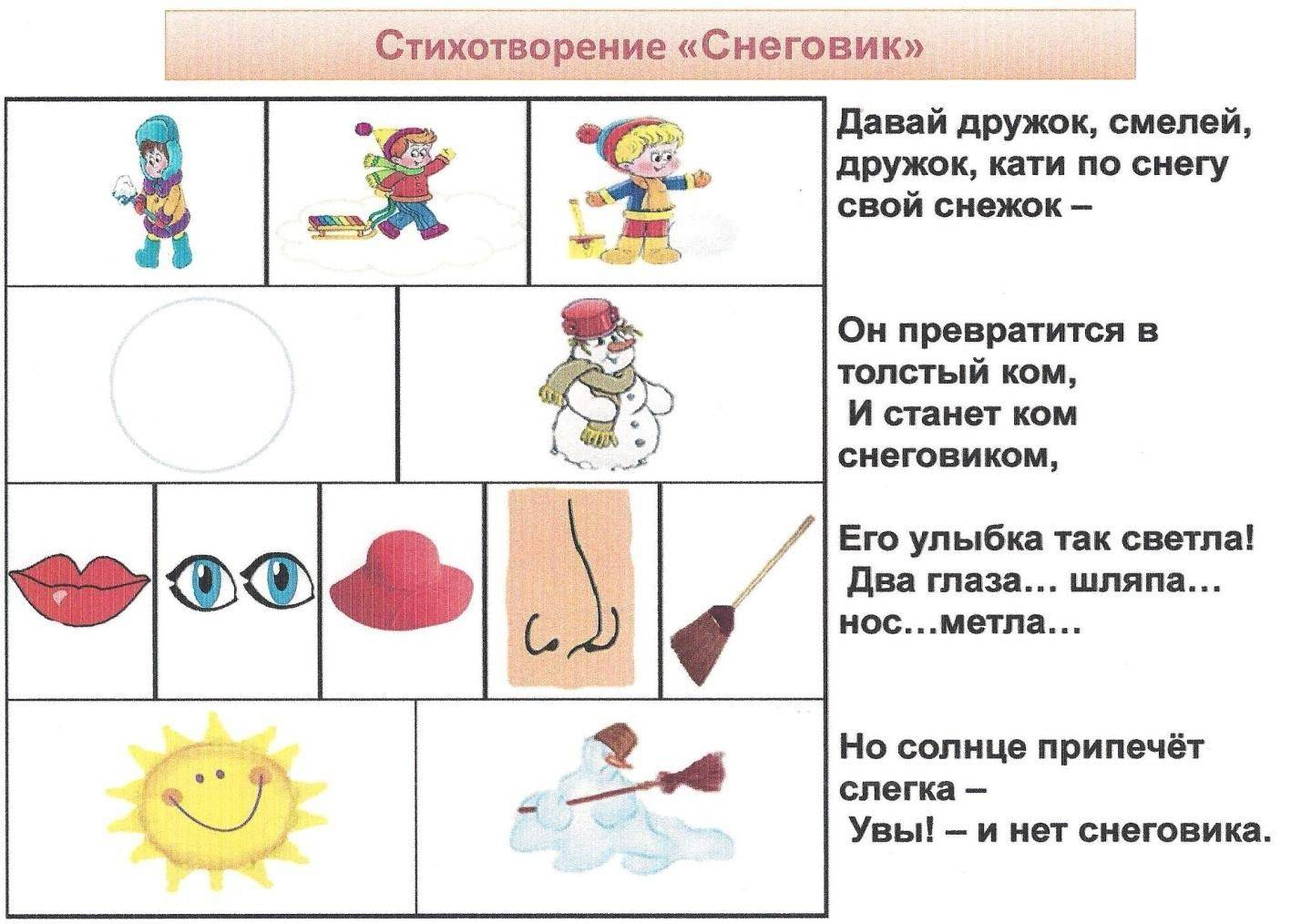 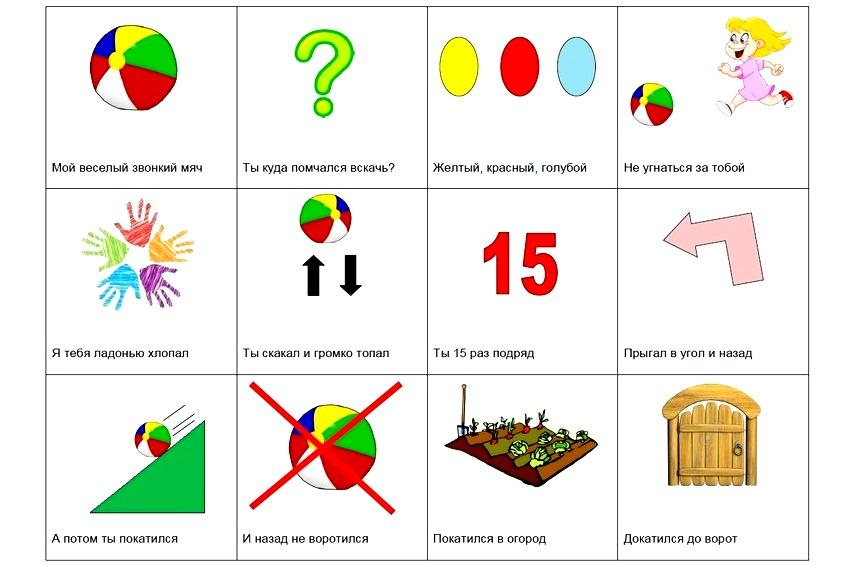 4 способ.     Учим стихи построчно.     Дети собираются в кружок, педагог читает стихотворение и «раздает» (в устной форме) каждому по одной строчке со словами: «Запомни, повтори и дотронься рукой до соседа, тот скажет свою строчку и дотронется до следующего и так до конца». «Раздавая» строчки, необходимо учитывать индивидуальные особенности каждого ребенка: давать детям с хорошей памятью длинные строчки, с плохой – короткие.     Практически все методы и приёмы заучивания текстов в равной степени интересны детям. При этом наиболее эффективными оказываются те, которые соответствуют индивидуальным особенностям детей. Для большинства детей ведущим является зрительный метод запоминания. Двигательный метод, в основном, используется как вспомогательный, главным образом, с целью развития координации речи с движениями, чувства ритма, и, в свою очередь, также способствует более качественному запоминанию текста.     Все эти способы  я  использую  в  своей  работе. Я подобрала список  стихотворений для заучивания во2 младшей, средней, старшей  и  подготовительной  группах.Стихотворения  для  разучивания  во  2  младшей  группеСентябрь.«Дождь  по  улице  идёт…»  В. Семернин.«Паучок» -(пальчиковая  гимнастика).                                                          Октябрь.«Дом  в  лесу» - -пальчиковая  гимнастика.«Наступила  осень …» А. Ерикеев.Ноябрь.«Осень» И. Винокуров.«Медведь» Т. Гусарова.                                                           Декабрь.«Где  мой  пальчик» Н. Саконская.«Снежинки» М. Клокова.                                                            Январь.«Белый  вкусный  снег  идёт…»  М. Дружинина.                                                           Февраль. «Снеговик»                                                          «Хитрые  санки». И. Бурсов.                                                           Март.«Весна, весна  красная!» (закличка)                                                         Апрель. «Весна, весна  красная!» (закличка) «Листики  проснулись» В. Данько.                                                          Май. «Одуванчик» Е.Серова.«Брошка» В. Кодрян.Стихотворения  для  разучивания  в  средней  группе.Сентябрь.«Хозяйка  осень» Е. Эрато.«Грибы» (пальчиковая  гимнастика).                                                           Октябрь.«Осенний  листок» О.Чусовитина.«Осенние  листья» (пальчиковая  гимнастика).«Ёжик» (пальчиковая  гимнастика).                                                          Ноябрь.«Наступила  осень» Е. Арсенина.«Капустка» (пальчиковая  гимнастика).                                                         Декабрь.«Снежок» Н.Некрасов.«Зима пришла»  И. Токмакова.                                                          Январь.«Снеговик» В. Степанов. «Снежок» (пальчиковая  гимнастика).                                                         Февраль.«Детский  сад» О. Высоцкая (к  дню  рождения  детского  сада). «Мирная  считалка» М.Д. Яснов.                                                          Март. «Залежалась  ты  зима…» Э. Бицоева.                                                        Апрель. «К  нам  весна  шагает…» И. Токмакова.«За  игрой» В. Берестов.                                                         Май. «Наступает месяц май» Яковлева  Я. «Песочница» В. Берестов.Стихотворения  для  разучивания  в  старшей  группе.                                      Сентябрь.«Утром  мы  во  двор  идём…» Е.Трутнева.«Дарит  осень  чудеса» М. Геллер.                                                Октябрь.«Праздник  урожая» Т. Бокова.«Осень» (пальчиковая  гимнастика).                                                Ноябрь.«Полосатая  дорожка».«Пичуга» Т.А. Шорыгина.                                              Декабрь.«Встреча  зимы» И. Никитин.«Покормите  птиц  зимой!» А. Яшин.                                              Январь.«Ёжик  и  ёлка». Т. Бокова.«Зимние  забавы» О.Борисова.                                            Февраль. «23  февраля» Т. Гурина.                                             Март.«Зима  недаром  злится» Ф.И. Тютчев.«Без  нужды  и  без  тревог…» Г. Ладонщиков.                                             Апрель.«По  порядку  все  планеты» А. Хайт.«Подснежник» П. Соловьёва.                                             Май.«Что  такое  День  Победы». А. Усачёв.«День  Победы» А. Усачёв.Стихотворения  для  разучивания  в  подготовительной  группе.Сентябрь.«Нельзя  нам  на  свете  прожить  без  чудес»  М. Сидорова.«Осень»  К. Д. Бальмонт.                                                           Октябрь.3.«Осени  приметы» Л. Преображенская.4. «Осень» А. Плещеев.                                                             Ноябрь.«Моя  мама» П. Синявский.«Мама – верный  друг». М. Садовский.                                                           Декабрь.«Приходит  в  шубке  белой…» Е. Шаламонова.«В  декабре,  в  декабре…» Е. Арсенина                                                          Январь.«Дело  было  в  январе» А. Барто.                                                           Февраль. «Что  мы  Родиной  зовём» В. Степанов. «Родина» Т. Быкова.                                                            Март. «Я  открою  вам  большой  секрет». А. Тюжин «Весне  мы  очень  рады». Н. Родивилина.                                                            Апрель. «Весной» Е.Шорыгина. «На  космической  ракете» Щ. Алёнкина.                                                            Май. «Ещё  тогда  нас  не  было  на  свете» М. Владимов. «Что такое день победы»  В. Чечель.